KRYTERIA OCENIANIA SZKOŁA PODSTAWOWA 
Z ODDZIAŁEM PRZEDSZKOLNYM  
IM.PROF.ALFONSA HOFFMANNA W GRÓDKU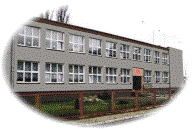 Przedmiotowy System Oceniania ChemiaI. Substancje i ich przemiany
Przykłady wiadomości i umiejętności wykraczające poza treści wymagań podstawy programowej; ich spełnienie może być warunkiem wystawienia oceny celującej.
Uczeń:– opisuje zasadę rozdziału mieszanin metodą chromatografii – opisuje sposób rozdzielania na składniki bardziej złożonych mieszanin z wykorzystaniem metod spoza podstawy programowej– wykonuje obliczenia – zadania dotyczące mieszanin
Składniki powietrza i rodzaje przemian, jakim ulegająPrzykłady wiadomości i umiejętności wykraczające poza treści wymagań podstawy programowej; ich spełnienie może być warunkiem wystawienia oceny celującej. Uczeń:
– opisuje destylację skroplonego powietrzaAtomy i cząsteczkiPrzykłady wiadomości i umiejętności wykraczające poza treści wymagań podstawy programowej; ich spełnienie może być warunkiem wystawienia oceny celującej.
Uczeń:
– oblicza zawartość procentową izotopów w pierwiastku chemicznymopisuje historię odkrycia budowy atomu i powstania układu okresowego pierwiastkówdefiniuje pojęcie promieniotwórczośćokreśla, na czym polegają promieniotwórczość naturalna i sztucznadefiniuje pojęcie reakcja łańcuchowa wymienia ważniejsze zagrożenia związane z promieniotwórczościąwyjaśnia pojęcie okres półtrwania (okres połowicznego rozpadu)rozwiązuje zadania związane z pojęciami okres półtrwania i średnia masa atomowacharakteryzuje rodzaje promieniowaniawyjaśnia, na czym polegają przemiany α, βŁączenie się atomów. Równania reakcji chemicznychPrzykłady wiadomości i umiejętności wykraczające poza treści wymagań podstawy programowej; ich spełnienie może być warunkiem wystawienia oceny celującej.
Uczeń:opisuje wiązania koordynacyjne i metaliczne– wykonuje obliczenia na podstawie równania reakcji chemicznej– wykonuje obliczenia z wykorzystaniem pojęcia wydajność reakcji – zna pojęcia: mol, masa molowa i objętość molowa i wykorzystuje je w obliczeniach określa, na czym polegają reakcje utleniania-redukcjidefiniuje pojęcia: utleniacz i reduktorzaznacza w zapisie słownym przebiegu reakcji chemicznej procesy utleniania i redukcji oraz utleniacz, reduktorpodaje przykłady reakcji utleniania-redukcji zachodzących w naszym otoczeniu; uzasadnia swój wybórWoda i roztwory wodnePrzykłady wiadomości i umiejętności wykraczające poza treści wymagań podstawy programowej; ich spełnienie może być warunkiem wystawienia oceny celującej.
Uczeń:– wyjaśnia, na czym polega asocjacja cząsteczek wody – rozwiązuje zadania rachunkowe na stężenie procentowe roztworu, w którym rozpuszczono mieszaninę substancji stałych– rozwiązuje zadania z wykorzystaniem pojęcia stężenie molowePrzykłady wiadomości i umiejętności wykraczające poza treści wymagań podstawy programowej; ich spełnienie może być warunkiem wystawienia oceny celującej.
Uczeń:– opisuje i bada właściwości wodorotlenków amfoterycznychOcena dopuszczająca[1]Ocena dostateczna[1 + 2]Ocena dobra[1 + 2 + 3]Ocena bardzo dobra[1 + 2 + 3 + 4]Uczeń:– zalicza chemię do nauk przyrodniczych– stosuje zasady bezpieczeństwa obowiązujące w pracowni chemicznej– nazywa wybrane elementy szkła i sprzętu laboratoryjnego oraz określa ich przeznaczenie– zna sposoby opisywania doświadczeń chemicznych– opisuje właściwości substancji będących głównymi składnikami produktów stosowanych na co dzień– definiuje pojęcie gęstość– podaje wzór na gęstość– przeprowadza proste obliczeniaz wykorzystaniem pojęć masa, gęstość, objętość– wymienia jednostki gęstości– odróżnia właściwości fizyczne od chemicznych– definiuje pojęcie mieszanina substancji– opisuje cechy mieszanin jednorodnychi niejednorodnych– podaje przykłady mieszanin– opisuje proste metody rozdzielania mieszanin na składniki– definiuje pojęcia zjawisko fizyczne
 i reakcja chemiczna– podaje przykłady zjawisk fizycznychi reakcji chemicznych zachodzących w otoczeniu człowieka– definiuje pojęcia pierwiastek chemicznyi związek chemiczny– dzieli substancje chemiczne na prostei złożone oraz na pierwiastki i związki chemiczne– podaje przykłady związków chemicznych– dzieli pierwiastki chemiczne nametale i niemetale– podaje przykłady pierwiastków chemicznych (metali i niemetali)– odróżnia metale i niemetale na podstawie ich właściwości– opisuje, na czym polegają rdzewienie 
   i korozja– wymienia niektóre czynniki powodujące korozję– posługuje się symbolami chemicznymi pierwiastków (H, O, N, Cl, S, C, P, Si, Na, K, Ca, Mg, Fe, Zn, Cu, Al, Pb, Sn, Ag, Hg)Uczeń:– omawia, czym zajmuje się chemia– wyjaśnia, dlaczego chemia jest naukąprzydatną ludziom– wyjaśnia, czym są obserwacje, a czym wnioski z doświadczenia– przelicza jednostki (masy, objętości, gęstości)– wyjaśnia, czym ciało fizyczne różni sięod substancji– opisuje właściwości substancji– wymienia i wyjaśnia podstawowe sposobyrozdzielania mieszanin na składniki– sporządza mieszaninę– dobiera metodę rozdzielania mieszaniny na składniki– opisuje i porównuje zjawisko fizyczne i reakcję chemiczną– projektuje doświadczenia ilustrujące zjawisko fizyczne i reakcję chemiczną– definiuje pojęcie stopy metali– podaje przykłady zjawisk fizycznychi reakcji chemicznych zachodzącychw otoczeniu człowieka– wyjaśnia potrzebę wprowadzenia symbolichemicznych– rozpoznaje pierwiastki i związki chemiczne– wyjaśnia różnicę między pierwiastkiem, związkiem chemicznym i mieszaniną– proponuje sposoby zabezpieczenia przed rdzewieniem przedmiotów wykonanych 
z żelaza Uczeń:– podaje zastosowania wybranego szkła i sprzętu laboratoryjnego– identyfikuje substancje na podstawiepodanych właściwość– przeprowadza obliczeniaz wykorzystaniem pojęć: masa, gęstość, objętość– przelicza jednostki– podaje sposób rozdzielenia wskazanejmieszaniny na składniki– wskazuje różnice między właściwościami fizycznymi składników mieszaniny, które umożliwiają jej rozdzielenie– projektuje doświadczenia ilustrujące reakcję chemiczną i formułuje wnioski– wskazuje w podanych przykładachreakcję chemiczną i zjawisko fizyczne– wskazuje wśród różnych substancji mieszaninę i związek chemiczny– wyjaśnia różnicę między mieszaninąa związkiem chemicznym– odszukuje w układzie okresowym pierwiastków podane pierwiastki chemiczne– opisuje doświadczenia wykonywane na lekcji– przeprowadza wybrane doświadczeniaUczeń:– omawia podział chemii na organiczną 
i nieorganiczną– definiuje pojęcie patyna– projektuje doświadczenie o podanym tytule (rysuje schemat, zapisuje obserwacje i formułuje wnioski)– przeprowadza doświadczenia z działuSubstancje i ich przemiany– projektuje i przewiduje wyniki doświadczeń na podstawie posiadanej wiedzyUczeń:– zalicza chemię do nauk przyrodniczych– stosuje zasady bezpieczeństwa obowiązujące w pracowni chemicznej– nazywa wybrane elementy szkła i sprzętu laboratoryjnego oraz określa ich przeznaczenie– zna sposoby opisywania doświadczeń chemicznych– opisuje właściwości substancji będących głównymi składnikami produktów stosowanych na co dzień– definiuje pojęcie gęstość– podaje wzór na gęstość– przeprowadza proste obliczeniaz wykorzystaniem pojęć masa, gęstość, objętość– wymienia jednostki gęstości– odróżnia właściwości fizyczne od chemicznych– definiuje pojęcie mieszanina substancji– opisuje cechy mieszanin jednorodnychi niejednorodnych– podaje przykłady mieszanin– opisuje proste metody rozdzielania mieszanin na składniki– definiuje pojęcia zjawisko fizyczne
 i reakcja chemiczna– podaje przykłady zjawisk fizycznychi reakcji chemicznych zachodzących w otoczeniu człowieka– definiuje pojęcia pierwiastek chemicznyi związek chemiczny– dzieli substancje chemiczne na prostei złożone oraz na pierwiastki i związki chemiczne– podaje przykłady związków chemicznych– dzieli pierwiastki chemiczne nametale i niemetale– podaje przykłady pierwiastków chemicznych (metali i niemetali)– odróżnia metale i niemetale na podstawie ich właściwości– opisuje, na czym polegają rdzewienie 
   i korozja– wymienia niektóre czynniki powodujące korozję– posługuje się symbolami chemicznymi pierwiastków (H, O, N, Cl, S, C, P, Si, Na, K, Ca, Mg, Fe, Zn, Cu, Al, Pb, Sn, Ag, Hg)Uczeń:– omawia, czym zajmuje się chemia– wyjaśnia, dlaczego chemia jest naukąprzydatną ludziom– wyjaśnia, czym są obserwacje, a czym wnioski z doświadczenia– przelicza jednostki (masy, objętości, gęstości)– wyjaśnia, czym ciało fizyczne różni sięod substancji– opisuje właściwości substancji– wymienia i wyjaśnia podstawowe sposobyrozdzielania mieszanin na składniki– sporządza mieszaninę– dobiera metodę rozdzielania mieszaniny na składniki– opisuje i porównuje zjawisko fizyczne i reakcję chemiczną– projektuje doświadczenia ilustrujące zjawisko fizyczne i reakcję chemiczną– definiuje pojęcie stopy metali– podaje przykłady zjawisk fizycznychi reakcji chemicznych zachodzącychw otoczeniu człowieka– wyjaśnia potrzebę wprowadzenia symbolichemicznych– rozpoznaje pierwiastki i związki chemiczne– wyjaśnia różnicę między pierwiastkiem, związkiem chemicznym i mieszaniną– proponuje sposoby zabezpieczenia przed rdzewieniem przedmiotów wykonanych 
z żelaza Uczeń:– podaje zastosowania wybranego szkła i sprzętu laboratoryjnego– identyfikuje substancje na podstawiepodanych właściwość– przeprowadza obliczeniaz wykorzystaniem pojęć: masa, gęstość, objętość– przelicza jednostki– podaje sposób rozdzielenia wskazanejmieszaniny na składniki– wskazuje różnice między właściwościami fizycznymi składników mieszaniny, które umożliwiają jej rozdzielenie– projektuje doświadczenia ilustrujące reakcję chemiczną i formułuje wnioski– wskazuje w podanych przykładachreakcję chemiczną i zjawisko fizyczne– wskazuje wśród różnych substancji mieszaninę i związek chemiczny– wyjaśnia różnicę między mieszaninąa związkiem chemicznym– odszukuje w układzie okresowym pierwiastków podane pierwiastki chemiczne– opisuje doświadczenia wykonywane na lekcji– przeprowadza wybrane doświadczeniaOcena dopuszczająca[1]Ocena dostateczna[1 + 2]Ocena dobra[1 + 2 + 3]Ocena bardzo dobra[1 + 2 + 3 + 4]Uczeń:– opisuje skład i właściwości powietrza– określa, co to są stałe i zmienne składniki powietrza– opisuje właściwości fizyczne i chemiczne tlenu, tlenku węgla(IV), wodoru, azotu oraz właściwości fizyczne gazów szlachetnych– podaje, że woda jest związkiem chemicznym wodoru i tlenu– tłumaczy, na czym polega zmiana stanu skupienia na przykładzie wody– definiuje pojęcie wodorki– omawia obieg tlenu i tlenku węgla(IV) w przyrodzie– określa znaczenie powietrza, wody, tlenu, tlenku węgla(IV)– podaje, jak można wykryć tlenek węgla(IV)– określa, jak zachowują się substancje higroskopijne– opisuje, na czym polegają reakcje syntezy, analizy, wymiany– omawia, na czym polega spalanie– definiuje pojęcia substrat i produkt reakcji chemicznej– wskazuje substraty i produkty reakcji chemicznej – określa typy reakcji chemicznych– określa, co to są tlenki i zna ich podział– wymienia podstawowe źródła, rodzaje i skutki zanieczyszczeń powietrza– wskazuje różnicę między reakcjami egzo- i endoenergetyczną– podaje przykłady reakcji egzo- i endoenergetycznych– wymienia niektóre efekty towarzyszące reakcjom chemicznymUczeń:– projektuje i przeprowadza doświadczenie potwierdzające, że powietrze jest mieszaniną jednorodną gazów– wymienia stałe i zmienne składniki powietrza– oblicza przybliżoną objętość tlenu i azotu,  np. w sali lekcyjnej– opisuje, jak można otrzymać tlen– opisuje właściwości fizyczne i chemiczne  gazów szlachetnych, azotu– podaje przykłady wodorków niemetali– wyjaśnia, na czym polega proces fotosyntezy– wymienia niektóre zastosowania azotu, gazów szlachetnych, tlenku węgla(IV), tlenu, wodoru– podaje sposób otrzymywania tlenku węgla(IV) (na przykładzie reakcji węgla z tlenem)– definiuje pojęcie reakcja charakterystyczna– planuje doświadczenie umożliwiające wykrycie obecności tlenku węgla(IV) w powietrzu wydychanym z płuc– wyjaśnia, co to jest efekt cieplarniany – opisuje rolę wody i pary wodnej w przyrodzie– wymienia właściwości wody– wyjaśnia pojęcie higroskopijność– zapisuje słownie przebieg reakcji chemicznej– wskazuje w zapisie słownym przebiegu reakcji chemicznej substraty i produkty, pierwiastki i związki chemiczne– opisuje, na czym polega powstawanie dziury ozonowej i kwaśnych opadów– podaje sposób otrzymywania wodoru (w reakcji kwasu chlorowodorowego z metalem)− opisuje sposób identyfikowania gazów: wodoru, tlenu, tlenku węgla(IV) wymienia źródła, rodzaje i skutki zanieczyszczeń powietrzawymienia niektóre sposoby postępowania pozwalające chronić powietrze przed zanieczyszczeniami – definiuje pojęcia reakcje egzo- i endoenergetyczneUczeń:– określa, które składniki powietrza są stałe, a które zmienne– wykonuje obliczenia dotyczące zawartości procentowej substancji występujących w powietrzu– wykrywa obecność tlenku węgla(IV)– opisuje właściwości tlenku węgla(II) – wyjaśnia rolę procesu fotosyntezy w naszym życiu– podaje przykłady substancji szkodliwych dla środowiska– wyjaśnia, skąd się biorą kwaśne opady– określa zagrożenia wynikające z efektu cieplarnianego, dziury ozonowej, kwaśnych opadów– proponuje sposoby zapobiegania powiększaniu się dziury ozonowej i ograniczenia powstawania kwaśnych opadów– projektuje doświadczenia, w których otrzyma tlen, tlenek węgla(IV), wodór– projektuje doświadczenia, w których zbada właściwości tlenu, tlenku węgla(IV), wodoru– zapisuje słownie przebieg różnych rodzajów reakcji chemicznych– podaje przykłady różnych typów reakcji chemicznych– wykazuje obecność pary wodnej w powietrzu– omawia sposoby otrzymywania wodoru– podaje przykłady reakcji egzo- i endoenergetycznych– zalicza przeprowadzone na lekcjach reakcje do egzo- lub endoenergetycznych Uczeń:– otrzymuje tlenek węgla(IV) w reakcji węglanu wapnia z kwasem chlorowodorowym– wymienia różne sposoby otrzymywania tlenu, tlenku węgla(IV), wodoru– projektuje doświadczenia dotyczące powietrza i jego składników– uzasadnia, na podstawie reakcji magnezu z tlenkiem węgla(IV), że tlenek węgla(IV) jest związkiem chemicznym węgla i tlenu– uzasadnia, na podstawie reakcji magnezu  z parą wodną, że woda jest związkiem chemicznym tlenu i wodoru– planuje sposoby postępowania umożliwiające ochronę powietrza przed zanieczyszczeniami– identyfikuje substancje na podstawie schematów reakcji chemicznych– wykazuje zależność między rozwojem cywilizacji a występowaniem zagrożeń, np. podaje przykłady dziedzin życia, których rozwój powoduje negatywne skutki dla środowiska przyrodniczegoOcena dopuszczająca[1]Ocena dostateczna[1 + 2]Ocena dobra[1 + 2 + 3]Ocena bardzo dobra[1 + 2 + 3 + 4]Uczeń:– definiuje pojęcie materia – definiuje pojęcie dyfuzji– opisuje ziarnistą budowę materii– opisuje, czym atom różni się od cząsteczki– definiuje pojęcia: jednostka masy atomowej, masa atomowa, masa cząsteczkowa– oblicza masę cząsteczkową prostych związków chemicznych– opisuje i charakteryzuje skład atomupierwiastka chemicznego (jądro – protony i neutrony, powłoki elektronowe – elektrony)– wyjaśni, co to są nukleony– definiuje pojęcie elektrony walencyjne– wyjaśnia, co to są liczba atomowa, liczba masowa– ustala liczbę protonów, elektronów, neutronów w atomie danego pierwiastka chemicznego, gdy znane są liczby atomowa i masowa– podaje, czym jest konfiguracja elektronowa– definiuje pojęcie izotop– dokonuje podziału izotopów– wymienia najważniejsze dziedziny życia, 
w których mają zastosowanie izotopy – opisuje układ okresowy pierwiastków chemicznych– podaje treść prawa okresowości– podaje, kto jest twórcą układu okresowego pierwiastków chemicznych– odczytuje z układu okresowego podstawowe informacje o pierwiastkach chemicznych – określa rodzaj pierwiastków (metal, niemetal) i podobieństwo właściwości pierwiastków w grupieUczeń:– planuje doświadczenie potwierdzające ziarnistość budowy materii– wyjaśnia zjawisko dyfuzji– podaje założenia teorii atomistyczno--cząsteczkowej budowy materii– oblicza masy cząsteczkowe– opisuje pierwiastek chemiczny jako zbiór atomów o danej liczbie atomowej Z– wymienia rodzaje izotopów– wyjaśnia różnice w budowie atomów izotopów wodoru– wymienia dziedziny życia, w których stosuje się izotopy– korzysta z układu okresowego pierwiastkówchemicznych– wykorzystuje informacje odczytane z układu okresowego pierwiastków chemicznych– podaje maksymalną liczbę elektronów naposzczególnych powłokach (K, L, M)– zapisuje konfiguracje elektronowe – rysuje modele atomów pierwiastków chemicznych– określa, jak zmieniają się niektóre właściwości pierwiastków w grupie i okresieUczeń:– wyjaśnia różnice między pierwiastkiem a związkiem chemicznym na podstawie założeń teorii atomistyczno-cząsteczkowej budowy materii– oblicza masy cząsteczkowe związków chemicznych– definiuje pojęcie masy atomowej jako średniej mas atomów danego pierwiastka, z uwzględnieniem jego składu izotopowego– wymienia zastosowania różnych izotopów– korzysta z informacji zawartych w układzie okresowym pierwiastków chemicznych– oblicza maksymalną liczbę elektronów w powłokach– zapisuje konfiguracje elektronowe– rysuje uproszczone modele atomów – określa zmianę właściwości pierwiastków 
w grupie i okresie Uczeń:– wyjaśnia związek między podobieństwami właściwości pierwiastków chemicznych zapisanych w tej samej grupie układu okresowego a budową ich atomów i liczbą elektronów walencyjnych− wyjaśnia, dlaczego masy atomowe podanych pierwiastków chemicznych w układzie okresowym nie są liczbami całkowitymiOcena dopuszczająca[1]Ocena dostateczna[1 + 2]Ocena dobra[1 + 2 + 3]Ocena bardzo dobra[1 + 2 + 3 + 4]Uczeń:– wymienia typy wiązań chemicznych– podaje definicje: wiązania kowalencyjnego niespolaryzowanego, wiązania kowalencyjnego spolaryzowanego, wiązania jonowego– definiuje pojęcia: jon, kation, anion– definiuje pojęcie elektroujemność– posługuje się symbolami pierwiastków chemicznych– podaje, co występuje we wzorze elektronowym– odróżnia wzór sumaryczny od wzoru strukturalnego– zapisuje wzory sumaryczne i strukturalne cząsteczek – definiuje pojęcie wartościowość– podaje wartościowość pierwiastków chemicznych w stanie wolnym – odczytuje z układu okresowego maksymalną wartościowość pierwiastków chemicznych względem wodoru grup 1., 2. i 13.−17.– wyznacza wartościowość pierwiastków chemicznych na podstawie wzorów sumarycznych– zapisuje wzory sumaryczny i strukturalny cząsteczki związku dwupierwiastkowego na podstawie wartościowości pierwiastków chemicznych– określa na podstawie wzoru liczbę atomów pierwiastków w związku chemicznym – interpretuje zapisy (odczytuje ilościowo i jakościowo proste zapisy), np.: H2, 2 H, 2 H2 itp.– ustala na podstawie wzoru sumarycznego nazwę prostych dwupierwiastkowych związków chemicznych – ustala na podstawie nazwy wzór sumaryczny prostych dwupierwiastkowych związków chemicznych – rozróżnia podstawowe rodzaje reakcji chemicznych– wskazuje substraty i produkty reakcji chemicznej– podaje treść prawa zachowania masy– podaje treść prawa stałości składu związku chemicznego– przeprowadza proste obliczenia z wykorzystaniem prawa zachowania Uczeń:– opisuje rolę elektronów zewnętrznej powłoki w łączeniu się atomów– odczytuje elektroujemność pierwiastków chemicznych– opisuje sposób powstawania jonów– określa rodzaj wiązania w prostych przykładach cząsteczek − podaje przykłady substancji o wiązaniu kowalencyjnym i substancji o wiązaniu jonowym – przedstawia tworzenie się wiązań chemicznych kowalencyjnego i jonowego dla prostych przykładów– określa wartościowość na podstawie układu okresowego pierwiastków – zapisuje wzory związków chemicznych na podstawie podanej wartościowości lub nazwy pierwiastków chemicznych– podaje nazwę związku chemicznego na podstawie wzoru– określa wartościowość pierwiastków w związku chemicznym– zapisuje wzory cząsteczek, korzystając z modeli – wyjaśnia znaczenie współczynnika stechiometrycznego i indeksu stechiometrycznego– wyjaśnia pojęcie równania reakcji chemicznej– odczytuje proste równania reakcji chemicznych– zapisuje równania reakcji chemicznych− dobiera współczynniki w równaniach reakcji chemicznychUczeń:– określa typ wiązania chemicznego w podanym przykładzie– wyjaśnia na podstawie budowy atomów, dlaczego gazy szlachetne są bardzo mało aktywne chemicznie – wyjaśnia różnice między typami wiązań chemicznych– opisuje powstawanie wiązań kowalencyjnych dla wymaganych przykładów– opisuje mechanizm powstawania wiązania jonowego– opisuje, jak  wykorzystać elektroujemność do określenia rodzaju wiązania chemicznego w cząsteczce– wykorzystuje pojęcie wartościowości– odczytuje z układu okresowego wartościowość pierwiastków chemicznych grup 1., 2. i 13.−17. (względem wodoru, maksymalną względem tlenu)– nazywa związki chemiczne na podstawie wzorów sumarycznych i zapisuje wzory na podstawie ich nazw– zapisuje i odczytuje równania reakcji chemicznych (o większym stopniu trudności)– przedstawia modelowy schemat równania reakcji chemicznej– rozwiązuje zadania na podstawie prawa zachowania masy i prawa stałości składu związku chemicznego– dokonuje prostych obliczeń stechiometrycznychUczeń:– wykorzystuje pojęcie elektroujemności do określania rodzaju wiązania w podanych substancjach–  uzasadnia i udowadnia doświadczalnie, że masa substratów jest równa masie produktów– rozwiązuje trudniejsze zadania dotyczące poznanych praw (zachowania masy, stałości składu związku chemicznego)– wskazuje podstawowe różnice między wiązaniami kowalencyjnym a jonowym oraz kowalencyjnym niespolaryzowanym a kowalencyjnym spolaryzowanym– opisuje zależność właściwości związku chemicznego od występującego w nim wiązania chemicznego– porównuje właściwości związków kowalencyjnych i jonowych (stan skupienia, rozpuszczalność w wodzie, temperatury topnienia i wrzenia, przewodnictwo ciepła i elektryczności)– zapisuje i odczytuje równania reakcji chemicznych o dużym stopniu trudności– wykonuje obliczenia stechiometryczneUczeń:– wymienia typy wiązań chemicznych– podaje definicje: wiązania kowalencyjnego niespolaryzowanego, wiązania kowalencyjnego spolaryzowanego, wiązania jonowego– definiuje pojęcia: jon, kation, anion– definiuje pojęcie elektroujemność– posługuje się symbolami pierwiastków chemicznych– podaje, co występuje we wzorze elektronowym– odróżnia wzór sumaryczny od wzoru strukturalnego– zapisuje wzory sumaryczne i strukturalne cząsteczek – definiuje pojęcie wartościowość– podaje wartościowość pierwiastków chemicznych w stanie wolnym – odczytuje z układu okresowego maksymalną wartościowość pierwiastków chemicznych względem wodoru grup 1., 2. i 13.−17.– wyznacza wartościowość pierwiastków chemicznych na podstawie wzorów sumarycznych– zapisuje wzory sumaryczny i strukturalny cząsteczki związku dwupierwiastkowego na podstawie wartościowości pierwiastków chemicznych– określa na podstawie wzoru liczbę atomów pierwiastków w związku chemicznym – interpretuje zapisy (odczytuje ilościowo i jakościowo proste zapisy), np.: H2, 2 H, 2 H2 itp.– ustala na podstawie wzoru sumarycznego nazwę prostych dwupierwiastkowych związków chemicznych – ustala na podstawie nazwy wzór sumaryczny prostych dwupierwiastkowych związków chemicznych – rozróżnia podstawowe rodzaje reakcji chemicznych– wskazuje substraty i produkty reakcji chemicznej– podaje treść prawa zachowania masy– podaje treść prawa stałości składu związku chemicznego– przeprowadza proste obliczenia z wykorzystaniem prawa zachowania Uczeń:– opisuje rolę elektronów zewnętrznej powłoki w łączeniu się atomów– odczytuje elektroujemność pierwiastków chemicznych– opisuje sposób powstawania jonów– określa rodzaj wiązania w prostych przykładach cząsteczek − podaje przykłady substancji o wiązaniu kowalencyjnym i substancji o wiązaniu jonowym – przedstawia tworzenie się wiązań chemicznych kowalencyjnego i jonowego dla prostych przykładów– określa wartościowość na podstawie układu okresowego pierwiastków – zapisuje wzory związków chemicznych na podstawie podanej wartościowości lub nazwy pierwiastków chemicznych– podaje nazwę związku chemicznego na podstawie wzoru– określa wartościowość pierwiastków w związku chemicznym– zapisuje wzory cząsteczek, korzystając z modeli – wyjaśnia znaczenie współczynnika stechiometrycznego i indeksu stechiometrycznego– wyjaśnia pojęcie równania reakcji chemicznej– odczytuje proste równania reakcji chemicznych– zapisuje równania reakcji chemicznych− dobiera współczynniki w równaniach reakcji chemicznychUczeń:– określa typ wiązania chemicznego w podanym przykładzie– wyjaśnia na podstawie budowy atomów, dlaczego gazy szlachetne są bardzo mało aktywne chemicznie – wyjaśnia różnice między typami wiązań chemicznych– opisuje powstawanie wiązań kowalencyjnych dla wymaganych przykładów– opisuje mechanizm powstawania wiązania jonowego– opisuje, jak  wykorzystać elektroujemność do określenia rodzaju wiązania chemicznego w cząsteczce– wykorzystuje pojęcie wartościowości– odczytuje z układu okresowego wartościowość pierwiastków chemicznych grup 1., 2. i 13.−17. (względem wodoru, maksymalną względem tlenu)– nazywa związki chemiczne na podstawie wzorów sumarycznych i zapisuje wzory na podstawie ich nazw– zapisuje i odczytuje równania reakcji chemicznych (o większym stopniu trudności)– przedstawia modelowy schemat równania reakcji chemicznej– rozwiązuje zadania na podstawie prawa zachowania masy i prawa stałości składu związku chemicznego– dokonuje prostych obliczeń stechiometrycznychOcena dopuszczająca[1]Ocena dostateczna[1 + 2]Ocena dobra[1 + 2 + 3]Ocena bardzo dobra[1 + 2 + 3 + 4]Uczeń:– charakteryzuje rodzaje wód występujących w przyrodzie– podaje, na czym polega obieg wody w przyrodzie– podaje przykłady źródeł zanieczyszczenia wód – wymienia niektóre skutki zanieczyszczeń oraz sposoby walki z nimi– wymienia stany skupienia wody– określa, jaką wodę nazywa się wodą destylowaną – nazywa przemiany stanów skupienia wody– opisuje właściwości wody– zapisuje wzory sumaryczny i strukturalny cząsteczki wody– definiuje pojęcie dipol– identyfikuje cząsteczkę wody jako dipol– wyjaśnia podział substancji na dobrze rozpuszczalne, trudno rozpuszczalne oraz praktycznie nierozpuszczalne w wodzie− podaje przykłady substancji, które rozpuszczają się i nie rozpuszczają się w wodzie– wyjaśnia pojęcia: rozpuszczalnik i substancjarozpuszczana– projektuje doświadczenie dotyczące rozpuszczalności różnych substancji w wodzie– definiuje pojęcie rozpuszczalność– wymienia czynniki, które wpływają na rozpuszczalność substancji– określa, co to jest krzywa rozpuszczalności– odczytuje z wykresu rozpuszczalności rozpuszczalność danej substancji w podanej temperaturze– wymienia czynniki wpływające na szybkośćrozpuszczania się substancji stałej w wodzie– definiuje pojęcia: roztwór właściwy, koloid i zawiesina– podaje przykłady substancji tworzących z wodą roztwór właściwy, zawiesinę, koloid– definiuje pojęcia: roztwór nasycony, roztwór nienasycony, roztwór stężony, roztwór rozcieńczony– definiuje pojęcie krystalizacja– podaje sposoby otrzymywania roztworu nienasyconego z nasyconego i odwrotnie– definiuje stężenie procentowe roztworu– podaje wzór opisujący stężenie procentowe roztworu– prowadzi proste obliczenia z wykorzystaniem pojęć: stężenie procentowe, masa substancji, masa rozpuszczalnika, masa roztworuUczeń:– opisuje budowę cząsteczki wody – wyjaśnia, co to jest cząsteczka polarna– wymienia właściwości wody zmieniające się pod wpływem zanieczyszczeń– planuje doświadczenie udowadniające, że woda: z sieci wodociągowej i naturalnie występująca w przyrodzie są mieszaninami– proponuje sposoby racjonalnego gospodarowania wodą– tłumaczy, na czym polegają procesy mieszania i rozpuszczania– określa, dla jakich substancji woda jest dobrym rozpuszczalnikiem– charakteryzuje substancje ze względu na ichrozpuszczalność w wodzie– planuje doświadczenia wykazujące wpływróżnych czynników na szybkość rozpuszczania substancji stałych w wodzie– porównuje rozpuszczalność różnych substancji w tej samej temperaturze– oblicza ilość substancji, którą można rozpuścić w określonej objętości wody w podanej temperaturze– podaje przykłady substancji, które rozpuszczają się w wodzie, tworząc roztwory właściwe– podaje przykłady substancji, które nie rozpuszczają się w wodzie, tworząc koloidy lub zawiesiny– wskazuje różnice między roztworem właściwym a zawiesiną– opisuje różnice między roztworami: rozcieńczonym, stężonym, nasyconym i nienasyconym– przekształca wzór na stężenie procentowe roztworu tak, aby obliczyć masę substancji rozpuszczonej lub masę roztworu– oblicza masę substancji rozpuszczonej lub masę roztworu, znając stężenie procentowe roztworu– wyjaśnia, jak sporządzić roztwór o określonym stężeniu procentowym, np. 100 g 20-procentowego roztworu soli kuchennejUczeń:– wyjaśnia, na czym polega tworzenie wiązania kowalencyjnego spolaryzowanego w cząsteczce wody– wyjaśnia budowę polarną cząsteczki wody– określa właściwości wody wynikające z jej budowy polarnej– przewiduje zdolność różnych substancji do rozpuszczania się w wodzie– przedstawia za pomocą modeli proces rozpuszczania w wodzie substancji o budowie polarnej, np. chlorowodoru– podaje rozmiary cząstek substancji wprowadzonych do wody i znajdujących się w roztworze właściwym, koloidzie, zawiesinie– wykazuje doświadczalnie wpływ różnych czynników na szybkość rozpuszczania substancji stałej w wodzie– posługuje się wykresem rozpuszczalności– wykonuje obliczenia z wykorzystaniem wykresu rozpuszczalności– oblicza masę wody, znając masę roztworui jego stężenie procentowe– prowadzi obliczenia z wykorzystaniem pojęcia gęstości– podaje sposoby zmniejszenia lub zwiększenia stężenia roztworu– oblicza stężenie procentowe roztworu powstałego przez zagęszczenie i rozcieńczenieroztworu– oblicza stężenie procentowe roztworu nasyconego w danej temperaturze (z wykorzystaniem wykresu rozpuszczalności)– wymienia czynności prowadzące do sporządzenia określonej objętości roztworu o określonym stężeniu procentowym– sporządza roztwór o określonym stężeniu procentowymUczeń:– proponuje doświadczenie udowadniające, że woda jest związkiem wodoru i tlenu– określa wpływ ciśnienia atmosferycznego na wartość temperatury wrzenia wody– porównuje rozpuszczalność w wodzie związków kowalencyjnych i jonowych– wykazuje doświadczalnie, czy roztwór jest nasycony, czy nienasycony– rozwiązuje z wykorzystaniem gęstości zadania rachunkowe dotyczące stężenia procentowego – oblicza rozpuszczalność substancji w danej temperaturze, znając stężenie procentowe jej roztworu nasyconego w tej temperaturze– oblicza stężenie roztworu powstałego po zmieszaniu roztworów tej samej substancji o różnych stężeniachUczeń:– charakteryzuje rodzaje wód występujących w przyrodzie– podaje, na czym polega obieg wody w przyrodzie– podaje przykłady źródeł zanieczyszczenia wód – wymienia niektóre skutki zanieczyszczeń oraz sposoby walki z nimi– wymienia stany skupienia wody– określa, jaką wodę nazywa się wodą destylowaną – nazywa przemiany stanów skupienia wody– opisuje właściwości wody– zapisuje wzory sumaryczny i strukturalny cząsteczki wody– definiuje pojęcie dipol– identyfikuje cząsteczkę wody jako dipol– wyjaśnia podział substancji na dobrze rozpuszczalne, trudno rozpuszczalne oraz praktycznie nierozpuszczalne w wodzie− podaje przykłady substancji, które rozpuszczają się i nie rozpuszczają się w wodzie– wyjaśnia pojęcia: rozpuszczalnik i substancjarozpuszczana– projektuje doświadczenie dotyczące rozpuszczalności różnych substancji w wodzie– definiuje pojęcie rozpuszczalność– wymienia czynniki, które wpływają na rozpuszczalność substancji– określa, co to jest krzywa rozpuszczalności– odczytuje z wykresu rozpuszczalności rozpuszczalność danej substancji w podanej temperaturze– wymienia czynniki wpływające na szybkośćrozpuszczania się substancji stałej w wodzie– definiuje pojęcia: roztwór właściwy, koloid i zawiesina– podaje przykłady substancji tworzących z wodą roztwór właściwy, zawiesinę, koloid– definiuje pojęcia: roztwór nasycony, roztwór nienasycony, roztwór stężony, roztwór rozcieńczony– definiuje pojęcie krystalizacja– podaje sposoby otrzymywania roztworu nienasyconego z nasyconego i odwrotnie– definiuje stężenie procentowe roztworu– podaje wzór opisujący stężenie procentowe roztworu– prowadzi proste obliczenia z wykorzystaniem pojęć: stężenie procentowe, masa substancji, masa rozpuszczalnika, masa roztworuUczeń:– opisuje budowę cząsteczki wody – wyjaśnia, co to jest cząsteczka polarna– wymienia właściwości wody zmieniające się pod wpływem zanieczyszczeń– planuje doświadczenie udowadniające, że woda: z sieci wodociągowej i naturalnie występująca w przyrodzie są mieszaninami– proponuje sposoby racjonalnego gospodarowania wodą– tłumaczy, na czym polegają procesy mieszania i rozpuszczania– określa, dla jakich substancji woda jest dobrym rozpuszczalnikiem– charakteryzuje substancje ze względu na ichrozpuszczalność w wodzie– planuje doświadczenia wykazujące wpływróżnych czynników na szybkość rozpuszczania substancji stałych w wodzie– porównuje rozpuszczalność różnych substancji w tej samej temperaturze– oblicza ilość substancji, którą można rozpuścić w określonej objętości wody w podanej temperaturze– podaje przykłady substancji, które rozpuszczają się w wodzie, tworząc roztwory właściwe– podaje przykłady substancji, które nie rozpuszczają się w wodzie, tworząc koloidy lub zawiesiny– wskazuje różnice między roztworem właściwym a zawiesiną– opisuje różnice między roztworami: rozcieńczonym, stężonym, nasyconym i nienasyconym– przekształca wzór na stężenie procentowe roztworu tak, aby obliczyć masę substancji rozpuszczonej lub masę roztworu– oblicza masę substancji rozpuszczonej lub masę roztworu, znając stężenie procentowe roztworu– wyjaśnia, jak sporządzić roztwór o określonym stężeniu procentowym, np. 100 g 20-procentowego roztworu soli kuchennejUczeń:– wyjaśnia, na czym polega tworzenie wiązania kowalencyjnego spolaryzowanego w cząsteczce wody– wyjaśnia budowę polarną cząsteczki wody– określa właściwości wody wynikające z jej budowy polarnej– przewiduje zdolność różnych substancji do rozpuszczania się w wodzie– przedstawia za pomocą modeli proces rozpuszczania w wodzie substancji o budowie polarnej, np. chlorowodoru– podaje rozmiary cząstek substancji wprowadzonych do wody i znajdujących się w roztworze właściwym, koloidzie, zawiesinie– wykazuje doświadczalnie wpływ różnych czynników na szybkość rozpuszczania substancji stałej w wodzie– posługuje się wykresem rozpuszczalności– wykonuje obliczenia z wykorzystaniem wykresu rozpuszczalności– oblicza masę wody, znając masę roztworui jego stężenie procentowe– prowadzi obliczenia z wykorzystaniem pojęcia gęstości– podaje sposoby zmniejszenia lub zwiększenia stężenia roztworu– oblicza stężenie procentowe roztworu powstałego przez zagęszczenie i rozcieńczenieroztworu– oblicza stężenie procentowe roztworu nasyconego w danej temperaturze (z wykorzystaniem wykresu rozpuszczalności)– wymienia czynności prowadzące do sporządzenia określonej objętości roztworu o określonym stężeniu procentowym– sporządza roztwór o określonym stężeniu procentowym